agenda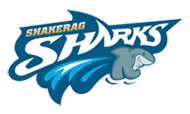 Shakerag Elementary School Governance Council 8/14/2018 | 7:15am | Location Shakerag Elementary SchoolSGC Website: http://shakeragschoolgovcouncil.weebly.com/ SGC MembersErin Collins, Appointed Staff		Nazeera Dawood, Parent 		Justin Elanjian, Parent	Jennifer Erikson, Teacher 	(Budget and Finance Chair) 	(Parliamentarian) 		Forest Leffew, Community 		Christine Lemerond, Principal		Robert Luskin, Parent 	Brian Olivo, Community (Vice-Chair) 							(Chair) 			(Outreach and Communications Chair)Jean Romfo, Appointed Staff		Debbie Wise, Teacher								(Secretary)Notes from the Governance and Flexibility Team* For additional guidance on reviewing your Strategic Plan, your school’s budget and the work of your committees, check-out the “Planning Your Work” resource on the Charter System website: http://www.fultonschools.org/en/about/charter/Pages/SGCResources.aspx ** A great resource for reviewing your school’s data is available through the Governor’s Office of Student Achievement: https://schoolgrades.georgia.gov/ 7:15amAction Item: Call to OrderMr. Luskin7:16amAction Item: Approve AgendaMr. Luskin7:17amAction Item: Approve May 1 Meeting MinutesMr. Luskin7:18amDiscussion Item: Public Comment (If any)Mr. Luskin7:20am7:25am7:35amAppointment of new members 1 community, Appointed StaffElection of New Officers and Committee ChairsChair, Vice Chair, Finance Chair, Outreach and Communications ChairInformational Item: Principal’s UpdateMilestones Testing UpdateFirst week of school and class updateProjects for 2018-2019SGC Goals and work for 2018-2019Mrs. LemerondMr. LuskinMrs. Lemerond7:50amProfessional Development Survey resultsMrs. Lemerond7:55am8:00amCouncil Self-Assessment ResultsOpportunities to work together with PTO and FoundationMrs. LemerondMr. Luskin8:10amSet Meeting Dates for 2018-2019New Chair8:15amAction Item: Meeting AdjournmentNew Chair